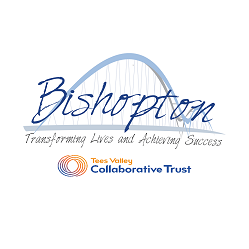 Post Title: 	Cover SupervisorGrade: 	H (SCP-14-17)Responsible to: Co-HeadteachersBishopton PRU is committed to safeguarding and promoting the welfare of children.MAIN PURPOSE:	To work under the guidance of teaching staff and within an agreed system of supervision, to implement work programmes with individuals/groups in or out of the classroom, managing student behaviour and supervising whole classes during the short-term absence of teachers.TASKS:	Supervising the pupils on work left in accordance with the school policyWorking one to one; home tuition; preparing, planning and assessment under the supervision of the classroom teacher	Assisting in preparing the learning environment and the materials used therein	Assisting with the management of student behaviour to ensure a constructive working environment and promote positive behaviourResponding to pupils about the work that has been set 	Collecting any work completed after the lesson and returning it to an agreed person/placeLeaving the room in good order at the end of the lesson	Supervising entry and departure of pupils in accordance with school policy	Recording and reporting attendance at lessons in accordance with school policy	Assisting in exam invigilation under the supervision of the examinations officer	Reporting back as appropriate using the schools agreed referral procedures on the behaviour of pupils during the class and any other issue arising	Dealing with any immediate problems or emergencies according to the school’s policies and procedures	Following school policies and procedures especially those relating to Child Protection and health; safety, security, confidentiality and data protection, reporting all concerns to an appropriate person	Respecting confidential issues linked to home/pupils/teacher/schoolwork and to keep confidences as appropriate	Escort and supervise pupils on educational visits and out of school activitiesUse ICT effectively to support pupils learning	Develop and promote positive relationships with pupils, acting as a role model and setting high expectations	Promote the inclusion and acceptance of all pupils within the classroom	Support pupils consistently whilst recognising and responding to their individual needs	Encourage pupils to interact and work co-operatively with others and engage all pupils in activities	Promote independence and employ strategies to recognise and reward achievement of self-reliance	Provide feedback to pupils in relation to progress and achievement	Be responsible for keeping and updating records as agreed with the teacher, contributing to reviews of systems/ records as requestedContribute to the overall ethos/work/aims of the school	Establish constructive relationships and communicate with other agencies/professionals, in liaison with the teacher, to support achievement and progress of the pupilsAttend and participate in meetings as requiredParticipate in training and other learning activities and performance development as required	Recognise own strengths and areas of expertise and use these to advise and support othersProvide appropriate guidance and supervision and assist in the training and development of staff as appropriateShow a duty of care and take appropriate action to comply with Health & Safety requirements at all timeDemonstrate and promote commitment to Equal Opportunities and to theelimination of behaviour and practices that could be discriminatory.SAFEGUARDING - PROMOTING THE WELFARE OF CHILDREN AND YOUNG PEOPLETo demonstrate a commitment to safeguarding and promoting the welfare of children and young people, staff and volunteers. To demonstrate a thorough understanding of safeguarding and safer recruitment policies and procedures, and their application within an educational setting/environment. This job description recognises the current requirements of Bishopton PRU. The post holder may reasonably be expected to undertake other duties commensurate with the level of responsibility that may be allocated from time to timeSigned 											Date